                  Home Schooling 16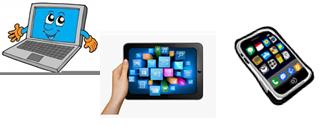 TODAY WE ARE PRACTISING THE QUESTION…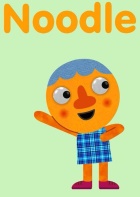 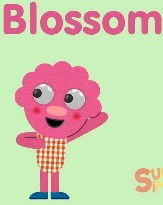 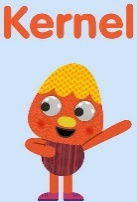 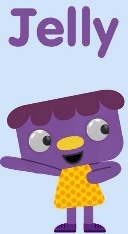 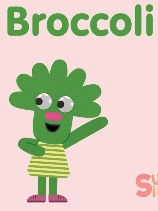 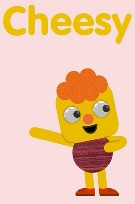 WE’RE ALSO PRACTICING HIS AND HER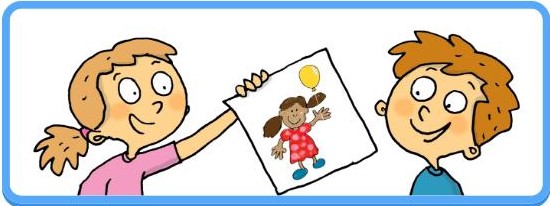 REMEMBER:WE USE HIS FOR BOYS.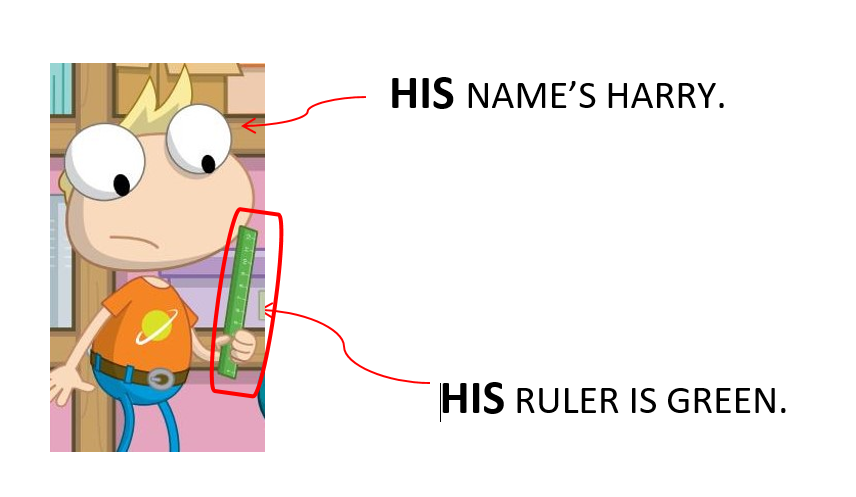 WE USE HER FOR GIRLS.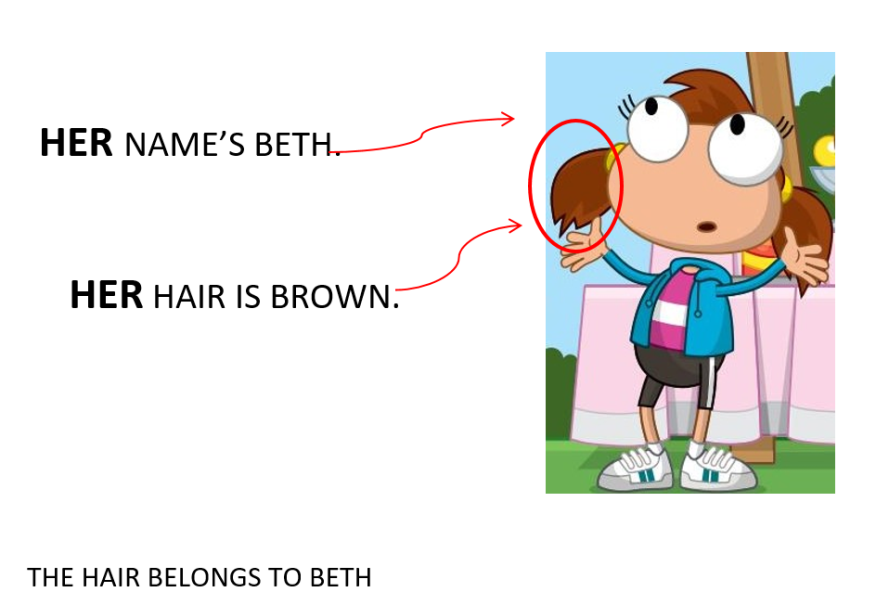 LASTLY, WE’RE PRACTICING SOME ACTIONS!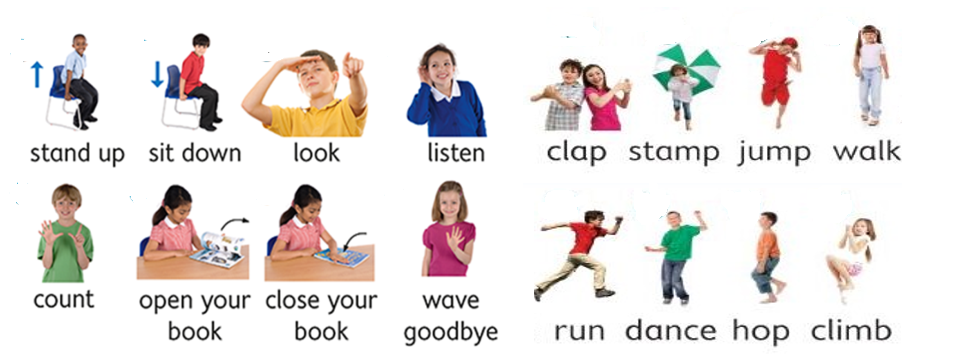 NOW CTRL +CLICK AND WORK ONLINE: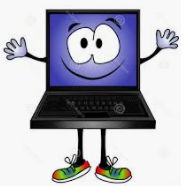 https://forms.gle/8UTcrvHu6X7T3i5E6 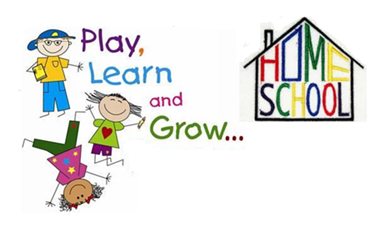 PLEASE PRESS “SUBMIT/SEND” AT THE END OF YOUR ONLINE WORKPOR FAVOR PRESIONAR “ENVIAR” AL FINAL DEL TRABAJO EN LINEA